
Before this communication goes out, ensure it is consistent with your local health district guidance.
If you need assistance finalizing your talking points, please contact 
Karen Echeverria, ISBA Executive Director, at karen@idsba.org or 208.890.6506 or
Quinn Perry, Policy & Government Affairs Director, at quinn@idsba.org or 208.407.8644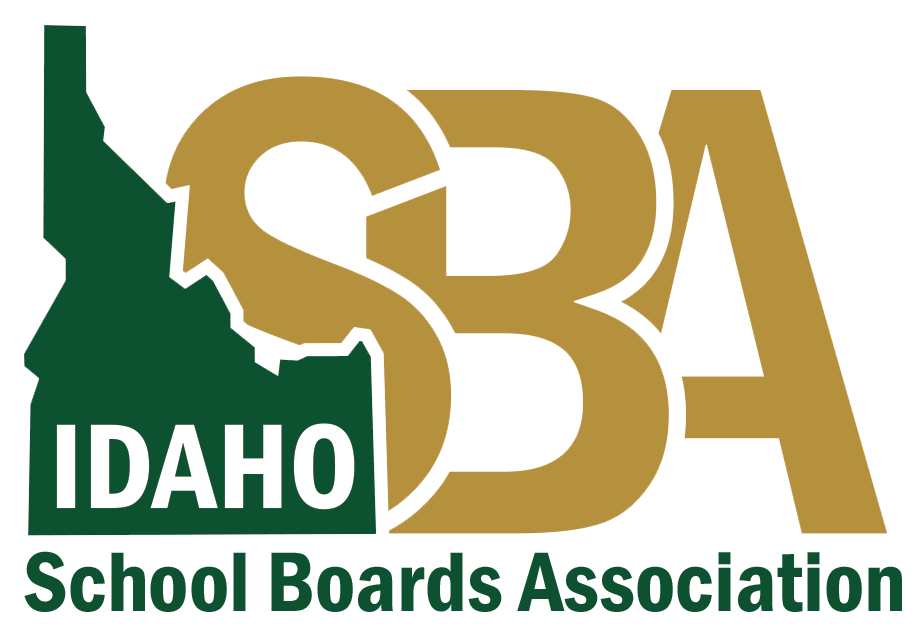 
Media Talking Points for COVID-19 Confirmed Cases in School SettingFor School Leaders to Customize.About the COVID-19 Scenario
● On [date], at [school] located in [county], [number of individuals] were confirmed positive for the COVID-19 virus.● The individual(s) involved have been asked to stay home and self-isolate, as have any of those who were in close contact.● The safety and well-being of our staff and students is our top priority.● We have contacted the local health department and are working cooperatively and collaboratively with any additional direction given by them.As the [School or District], we have initiated a Response Plan:● We have notified staff, students, and families of the event.● We are undertaking additional cleaning and sanitation protocols throughout the school
(or “affected places in” the school).● We also continue to follow and maintain CDC and local health authority guidelines; namely practicing handwashing, physical distancing to the degree we can, requiring [recommending] people wear masks inside the building, and upholding cleaning and sanitizing protocols. 

(Optional - When the school building closes temporarily or students are asked to quarantine after being exposed or testing positive for COVID-19)
● While our school buildings have had to close on-site instruction, learning has continued remotely because of our dedicated teachers and school leaders.● Throughout this crisis, we have come to recognize the importance of face-to-face interaction. We look forward to students and teachers returning to school buildings as soon as it is safe for all students and teachers.● Our goal is for students and staff to be able to return once it is safe to do so.● Students will continue learning at home, online, and in their communities for [period of time, remainder of school year, etc] ● The school is working to address questions and decisions necessary to reopen school buildings safely, and we will engage parents, teachers, school leaders, and policymakers throughout this process.● We are working with our district and school leaders to make accommodations for vulnerable people.